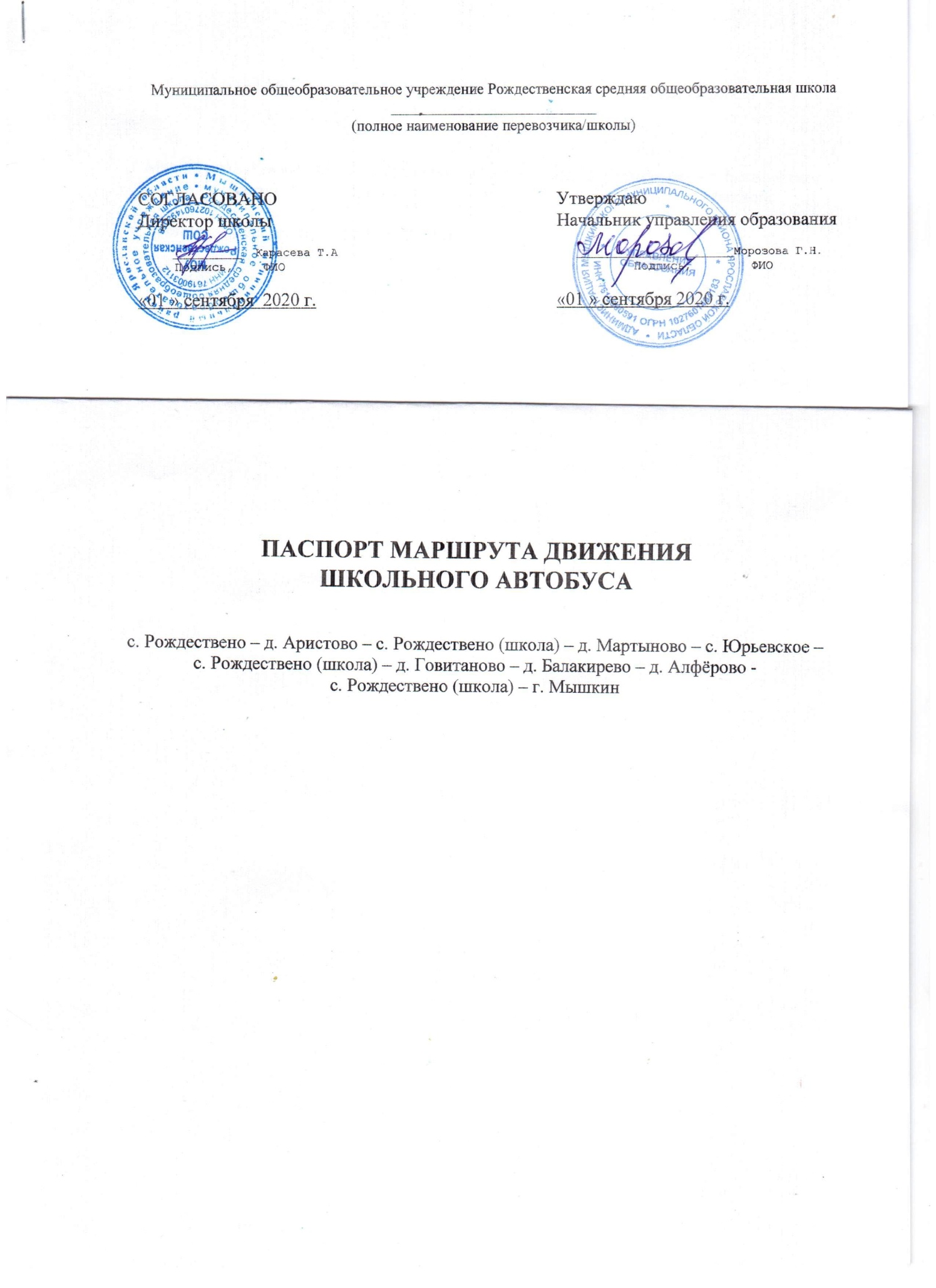 ПАСПОРТ МАРШРУТА ДВИЖЕНИЯ ШКОЛЬНОГО АВТОБУСАМОУ Рождественской СОШМаршрут: д. Аристово – с. Рождествено (школа) – д. Мартыново – с. Юрьевское – с. Рождествено (школа) – д. Говитаново – д. Балакирево – д. Алфёрово – с. Рождествено (школа) – г. МышкинСоставлен по состоянию на 01.09.2020 годХарактеристика маршрута.СХЕМА МАРШРУТА С УКАЗАНИЕМ ЛИНЕЙНЫХ, ДОРОЖНЫХ СООРУЖЕНИЙ И ОПАСНЫХ УЧАСТКОВ	Схема маршрута(общий вид на картографической основе)АКТ ЗАМЕРА ПРОТЯЖЕННОСТИ МАРШРУТАКомиссия в составе председателя:  Карасевой Т.А. – директор МОУ Рождественской              СОШ, Членов: Бычков С.В. – водитель школьного автобуса,Батурина Т.С. – заместитель директорапроизвела замер расстояний и общей протяженности маршрута движения школьного автобуса  с. Рождествено - д. Аристово – с. Рождествено (школа) – д. Мартыново – с. Юрьевское - с. Рождествено (школа) – д. Говитаново – д. Балакирево – д. Алфёрово – с. Рождествено (школа) – г. МышкинПутем контрольного замера на автобусе марки ПАЗ 32053-70,  государственный номер     Х 031 СН, путевой лист № 96, водитель Бычков С.В. на стандартной авторезине  Путем сверки с паспортом дороги, комиссия установила: 1. Общая протяженность маршрута согласно показанию счетчика спидометра составила 178 км  (туда и обратно) 2. Расстояние от места стоянки автобуса до начального пункта движения 0 км.  3. Расстояние между промежуточными расстояниями составило:  Председатель комиссии: Директор школы                    ……………………..              Карасева Т.А.Члены комиссии:  Водитель                                 ……………………..             Шалаев Е.А.Заместитель директора          ……………………..             Батурина Т.С.ХАРАКТЕРИСТИКА ДОРОГИ НА МАРШРУТЕРождествено – Аристово, автодорога 4 категории, асфальтовое покрытие, ширина проезжей части – 6 м, ширина обочины – 2 м.Рождествено – Балакирево, автодорога 4 категории, асфальтовое покрытие, ширина проезжей части – 6 м, ширина обочины – 2 м.Рождествено – Алфёрово, автодорога 4 категории, асфальтовое покрытие, ширина проезжей части – 6 м, ширина обочины – 2 м.Рождествено – Мартыново, автодорога 4 категории, асфальтовое покрытие, ширина проезжей части – 6 м, ширина обочины – 2 м.Мартыново – Юрьевское, автодорога 4 категории, асфальтовое покрытие, ширина проезжей части – 5 м, ширина обочины – 2 м.Временные изменения на автобусном маршрутерегулярного сообщения                     СВЕДЕНИЯ О ТРАССЕ МАРШРУТАКОЛИЧЕСТВO ПЛАНОВЫХ РЕЙСОВ НА МАРШРУТЕс. Рождествено - д. Аристово – с. Рождествено (школа) – д. Мартыново – с. Юрьевское – с. Рождествено (школа) – д. Говитаново – д. Балакирево – д. Алфёрово – с. Рождествено (школа)  – г. МышкинГРАФИК ДВИЖЕНИЯ АВТОБУСА НА МАРШРУТЕСредняя скорость движения         35,2    км/ч Ориентировочное время в пути:   1 ч 40  минутПЕРЕЧЕНЬ АВТОБУСОВ,ОСУЩЕСТВЛЯЮЩИХ ПЕРЕВОЗКУ ШКОЛЬНИКОВ НА МАРШРУТЕ с. Рождествено - д. Аристово – с. Рождествено (школа) – д. Мартыново – с. Юрьевское – с. Рождествено (школа) – д. Говитаново – д. Балакирево – д. Алфёрово – с. Рождествено (школа) – г. МышкинВид маршрута Регулярный школьный Дата открытия и основание  01.09.2004 год в целях организации подвоза детей в школуНаименование организации-заказчика МОУ Рождественская СОШ Почтовый и фактический адрес заказчика  152845, Ярославская область, Мышкинский район, с. Рождествено, ул. Школьная, дом 11Руководитель (ФИО) организации-заказчика Директор школы – Карасева Татьяна АлександровнаТелефон организации-заказчика  8(48544) 2-45-38Наименование организации-перевозчика   МОУ Рождественская СОШПочтовый и фактический адрес перевозчика 152845, Ярославская область, Мышкинский район, с. Рождествено, ул. Школьная, дом 11Руководитель (ФИО) организации-перевозчика Директор школы – Карасева Татьяна АлександровнаТелефон организации-перевозчика  8(48544) 2-45-38Общая протяженность маршрута, км 89 км Марка подвижного состава ПАЗ 32053-70 Дата закрытия и основания Туда Туда Туда  Обратно  Обратно  Обратно Показания спидометраРасстояние между остановочными пунктами Расстояние от начального пункта движенияНаименование остановочных пунктов Показания спидометра Расстояние между остановочными пунктами Расстояние от начального пункта движения 184904с. Рождествено18508255д. Аристово35119510с. Рождествено (школа)4123717  д. Мартыново 	11244,521,5с. Юрьевское 51293,525с. Рождествено (школа)3,5152,5429д. Говитаново4,5157130д. Балакирево7164535с. Рождествено (школа)5169742д. Алферово7176749с. Рождествено (школа)71833584г. Мышкин5188Временные изменения на маршруте (укорочение, введение объездов, прекращение движения) Дата изменения Причина изменения Кем обслуживается дорога  Мышкинский филиал АО «ЯРДОРМОСТ»Кем обслуживается дорога Кем обслуживается дорога Кем обслуживается дорога Кем обслуживается дорога Наличие мостов (между какими пунктами или на каком километре) и их грузоподъемность Между с. Юрьевское и д. Мартыново -12 тНаличие мостов (между какими пунктами или на каком километре) и их грузоподъемность Между д. Кологривцево и д. Аристово – 20 тНаличие мостов (между какими пунктами или на каком километре) и их грузоподъемность В с. Рождествено – 12 тНаличие железнодорожных переездов (между какими пунктами или на каком километре) и их вид (охраняемые, неохраняемые)  -На каких остановочных пункта имеются съездные площадки  -Наличие разворотных площадок на конечных пунктах имеются № п/п ПериодДни недели Количество плановых рейсов (всего)1. 2020-2021 учебный год Понедельник-пятница2 (в день)1-й рейс1-й рейс1-й рейсУбылПрибылСтоянкаРождественоАристово Рождествено Мартыново Юрьевское	РождественоБалакирево       Алферово         Рождествено7-157-227-327-528-028-128-298-497-207-307-508-008-108-278-478-542222222-й рейс2-й рейс2-й рейсУбылПрибылСтоянкаРождественоАристовоРождественоЮрьевскоеМартыновоРождественоБалакиревоАлферовоРождествено15-0015-1015-2015-3215-4816-1016-2716-5115-0815-1815-3015-4616-0816-2516-4916-56222222        2№ п/п Категория, эксплуатационное назначение и класс АТС Марка, модель государственный регистрационный знак АТС Общая вместимость чел. Год выпуска  Количество, ед. 1Категория DАвтобус для перевозки детейЭкологический класс: четвертыйПАЗ 32053-70Х 031СН 762220131Перевозчик: МОУ Рождественская СОШДиректор:                   Т.А. Карасева  "01" сентября 2020 г. М.П.